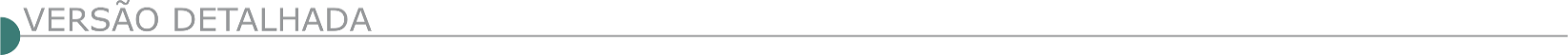 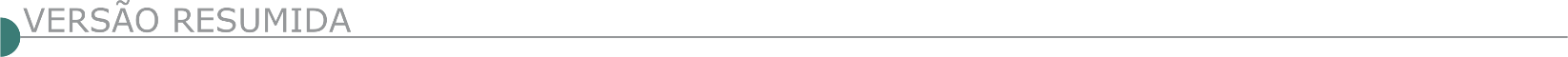 ESTADO DE MINAS GERAISCODEVASF - 1ª SUPERINTENDÊNCIA REGIONAL - PREGÃO ELETRÔNICO Nº 7/2023Objeto: Execução dos serviços de dimensionamento, locação e construção de terraços e bacias de captação de enxurrada (barraginhas), incluso o transporte de máquinas até o local dos serviços e a administração, destinados as ações de revitalização hidroambiental em áreas das bacias hidrográficas dos rios Jequitinhonha, Mucuri e Pardo, na área de atuação da 1ª/SR da Codevasf, no estado de Minas Gerais. Total de Itens Licitados: 4. Edital: 21/03/2023 das 08h00 às 12h00 e das 14h00 às 17h30. Endereço: Av. Geraldo Athayde, N.º 483, Alto São João - Montes Claros/MG ou https://www.gov.br/compras/edital/195005-5-00007-2023. Entrega das Propostas: a partir de 21/03/2023 às 08h00 no site www.gov.br/compras. Abertura das Propostas: 03/04/2023 às 10h00 no site www.gov.br/compras. Informações Gerais: Poderão participar da licitação empresas do ramo, pertinente e compatível com o objeto desta licitação, nacionais ou estrangeiras, que atendam às exigências do Edital e seus Anexos que encontram-se à disposição dos interessados, para consulta e retirada, no portal www.gov.br/compras e no site www.codevasf.gov.br. As licitantes vencedoras deverão comprovar que possuem, capital social mínimo de 10% do valor do orçamento de referência da Codevasf, por grupo.6º COB - COMANDO OPERACIONAL DE BOMBEIROS - TOMADA DE PREÇOS Nº 1402007000002/2023Objeto: Construção de piscina com acesssibilidade e vestiários no Centro de Treinamento do 9° BBM - Varginha/MG, que estará recebendo propostas até as 09:00min do dia 18/04/2023, que estão disponíveis no site: www.compras.mg.gov.br. A sessão pública ocorrerá na sede do 6° COB/CBMMG, à Rua Rio de Janeiro n° 100, Centro - Poços de Caldas/MG, às 09:00min do dia 23/03/2023. Informações complementares poderão ser obtidas pelos telefones (35) 3712-7305 ou 3697-2093 ou pelo e-mail: 6cob.licitacao@bombeiros.mg.gov.br.PREFEITURA MUNICIPAL DE ALFENAS - TOMADA DE PREÇO N° 1/2023Objeto: Construção de uma Quadra Poliesportiva, Tipo Modelo 3, no E.M.E.I - Escola Municipal de Educação Infantil, Professora Verenice da Silva Csizmar, na cidade de Alfenas, MG. A data de abertura do certame será dia 13/04/2023, às 14:00 horas. O Edital completo estará disponível na Divisão de Licitação desta Prefeitura à Rua João Luiz Alves nº 181, ou pela internet no endereço: www.alfenas.mg.gov.br.PREFEITURA MUNICIPAL DE ANDRELÂNDIA - PREGÃO PRESENCIAL N° 008/2023Objeto: Execução de colchão RENO. Entrega de Envelopes e Sessão Pública dia 10/04/2023, Horário: 13:30 horas. O edital está disponível no site https://andrelandia.mg.gov.br/. Informações (35) 3325-1432 e e-mail: licitacao2@andrelandia.mg.gov.br. PREFEITURA MUNICIPAL DE ANTÔNIO CARLOS - TOMADA DE PREÇOS Nº 001/2023Objeto: Reforma, ampliação do almoxarifado da farmácia de minas. Edital no site www.municipioantoniocarlos.mg.gov.br ou pelo e-mail licitacao@municipioantoniocarlos.mg.gov.br. Abertura das propostas dia 10/04/2023, às 09:00 horas.PREFEITURA MUNICIPAL DE ANTONIO DIAS - TOMADA DE PREÇOS Nº 3/2023Objeto: Execução das obras de pavimentação asfáltica - cbuq da rua carlos d'ávila, extensão de rua, bairro serra verde, município de Antônio Dias. A abertura será dia 11/04/2023, às 09:00min na prefeitura municipal de Antônio Dias, a Rua Carvalho de Brito, nº 281, Centro - Antônio Dias/MG. Informações (31) 3843-1331 / 1324 e edital completo no portal: https://www.antoniodias.mg.gov.br.PREFEITURA MUNICIPAL DE ARAÇUAÍ - TOMADA DE PREÇOS Nº 06/2023Objeto: Execução de reforma das UBS’s Baixa quente, Entre Bairros, Machados, Neves, Nova Esperança, Pipoca, Renascer e Schnnor. Abertura 10/04/2023, às 09:00 horas. Maiores Informações (33) 3731-2133 de 14:00 as 17:30 horas e-mail: licitacao@aracuai.mg.gov.br.PREFEITURA MUNICIPAL DE ARAXÁCONCORRÊNCIA Nº 03.001/2023Objeto:  Construção de acesso pavimentado tipo alça ligando a Avenida Rosalvo Santos com a Rua Jason Armando de Paula s/n, localizada no Bairro Bom Jesus no município de Araxá/MG. A sessão para entrega dos envelopes de habilitação jurídica e proposta comercial dar-se-á no dia 24/04/2023 às 09:00min e abertura dos mesmos às 09:05min. Edital disponível dia 23/03/2023 no site www.araxa.mg.gov.br. Demais informações pelo telefone (34) 3662-2506. Setor de Licitações: (34)3691- 7082.PREGÃO ELETRÔNICO Nº 09.040/2023Objeto: Execução de serviços de sinalização viária horizontal das vias púbicas do município de Araxá/MG. Acolhimento das propostas 24/03/2023 a partir das 17:00 horas até 10/04/2023 às 09:00 horas. Abertura das Propostas de Preços e Início da sessão de disputa de preços dia 10/04/2023 às 09:05 horas. Local: www.licitanet.com.br. Para todas as referências de tempo será observado o horário de Brasília, DF. Edital disponível nos sites: www.licitanet.com.br e www.araxa.mg.gov.br no dia 24/03/2023. Setor de Licitações: (34)3691-7082PREGÃO ELETRÔNICO Nº 09.042/2023Objeto: Reforma do CEMEI Balão Mágico, localizado na rua Pernambuco nº 1110, Bairro São Domingos no município de Araxá/MG. Acolhimento das propostas 27/03/2023 a partir das 17:00 horas até 11/04/2023 às 08:30 horas. Abertura das Propostas de Preços e Início da sessão de disputa de preços dia 11/04/2023 às 08:35 horas. Local: www.licitanet.com.br. Para todas as referências de tempo será observado o horário de Brasília, DF. Edital disponível nos sites: www.licitanet.com.br e www.araxa.mg.gov.br no dia 27/03/2023. Setor de Licitações: (34) 3691-7082.PREFEITURA MUNICIPAL DE BORDA DA MATARETIFICAÇÃO - CONCORRÊNCIA Nº 005/2023Objeto: Execução da construção da Praça do Bairro Barro Amarelo. Nova Abertura da sessão: 24/04/2023 às 09:30 horas. O edital está disponibilizado no site www.bordadamata.mg.gov.br. Maiores informações (35) 3445-4900.PREFEITURA MUNICIPAL DE BRUMADINHO – CONCORRÊNCIA PÚBLICA Nº 07/2020Objeto: Prestação de serviços de limpeza pública. Peças recursais disponíveis  e maiores informações no site: https://brumadinho.mg.gov.br/servicos/licitacao-em-andamento/. PREFEITURA MUNICIPAL DE CABO VERDE - TOMADA DE PREÇOS Nº 07/2023Objeto: Obra de pavimentação asfáltica na estrada vicinal da Lagoa Preta, este Município de Cabo Verde. Data: 06/04/2023, 09:30min publicado na íntegra no Diário Oficial dos Municípios Mineiros no site https://www.diariomunicipal.com.br/amm-mg e no site www.caboverde.mg.gov.br.PREFEITURA MUNICIPAL DE CONCEIÇÃO DO MATO DENTRO TOMADA DE PREÇO Nº 1/2023Objeto: Execução da obra de construção da Praça XV de Novembro, em atendimento as demandas da Secretaria Municipal de Infraestrutura e Transportes, do município de Conceição do Mato Dentro/MG. Dia da abertura: 11 de abril de 2023, às 09:30min. Edital disponível no site: www.cmd.mg.gov.br. Maiores informações pelo telefone (31) 3868-2398 ou licitacao@cmd.mg.gov.br.TOMADA DE PREÇO Nº 2/2023Objeto: Execução da obra de construção da Praça no Distrito de Ouro Fino, em atendimento as demandas da Secretaria Municipal de Infraestrutura e Transportes, do município de Conceição do Mato Dentro/MG. Dia da abertura: 13 de abril de 2023, às 09:30min. Edital disponível no site: www.cmd.mg.gov.br. Maiores informações pelo telefone (31) 3868-2398 ou licitacao@cmd.mg.gov.br.TOMADA DE PREÇO Nº 003/2023Objeto: Construção de praça no distrito de Três Barras. Dia da abertura: 12 de Abril de 2023, às 09:30min, conforme regulamentado através do Decreto Municipal nº 060/2021, disponível no https://www.cmd.mg.gov.br/. O acesso aos procedimentos para uso da ferramenta pelos licitantes será feito pelo link: https://meet.google.com/evd-pvzx-ebh. Maiores informações pelo telefone (31) 3868- 2398.CONCORRÊNCIA Nº 3/2023Objeto: Manutenção de prédios escolares, na sede e nos distritos do município. Dia da abertura: 25 de abril de 2023, às 09:30min. Edital disponível no site: www.cmd.mg.gov.br. Maiores informações pelo telefone (31) 3868-2398 ou licitacao@cmd.mg.gov.br.PREFEITURA MUNICIPAL DE CONGONHAS - CONCORRÊNCIA Nº PMC /010/2022Objeto: Execução de pavimentação asfáltica, demolição, terraplenagem, drenagem, obras complementares, estrutura metálica, recuperação e manutenção de vias para atender o município de Congonhas/MG, para a sessão pública de abertura do envelope de proposta, designada para o dia 24 de março de 2023, às 09:00 horas, na Sala de Reuniões da Comissão Permanente de Julgamento de Licitações, situada na Avenida Júlia Kubitschek, nº 230 – Centro, em Congonhas/MG. Acaso ocorra a impetração de recurso quanto à fase de habilitação, abrir-se-á o consequente prazo de contrarrazões, ficando sem efeito o presente aviso. Maiores informações pelo telefone (31) 3731-1300 ramais: 1197, 1119 e 1183, ou pelo site www.congonhas.mg.gov.br.PREFEITURA MUNICIPAL DE COROMANDEL - TOMADA DE PREÇOS Nº 03/2023Objeto: Execução de obras de rede de drenagem e captação de água pluvial, para atender locais do Bairro Brasil Novo. Será realizado no dia 14/04/2023 às 08:00 horas. E-mail: licitacao@coromandel.mg.gov.br no site www.coromandel.mg.gov.br, www.licitanet.com.br ou pelo telefone (34) 3841-1344.PREFEITURA MUNICIPAL DE CÓRREGO DANTA - TOMADA DE PREÇO Nº 005/2023Objeto:  Execução de Rede de drenagem de águas pluviais em via pública, no dia 11/04/23, às 09:30 horas, na sede da prefeitura, situada na Avenida Francisco Campos, nº 27, Centro, Córrego Danta, MG. Os interessados poderão adquirir o edital no site www.corregodanta.mg.gov.br, ou obter informações no horário de 08:00 às 17:00 horas de segunda à sexta-feira, pelo telefone (37) 3424-1010 ou pelo e-mail; licitacao@corregodanta.mg.gov.br.PREFEITURA MUNICIPAL DE DOM SILVÉRIO - TOMADA DE PREÇO Nº 001/2023Objeto: Execução de obras de ponte em concreto armado e vigas metálicas com vãos de 8 metros na comunidade Matipó, Dom Silvério. Data abertura: 10/04/2023 às 08:30 horas. Informações: telefone: (31) 3857-1000. Obtenção do edital: https://domsilverio.mg.gov.br/licitacoes/editais-de-licitacao.PREFEITURA MUNICIPAL DE ESMERALDAS - PREGÃO ELETRÔNICO Nº 002/2023Objeto: Manutenção predial, tanto corretiva preventiva e pequenas reformas. Início do Acolhimento de Propostas: 21/03/2023 às 08h30min. Limite para Impugnação do Edital: 28/03/2023 às 23h59min. Limite do Acolhimento de Propostas: 31/03/2023 às 08h30min. Abertura das Propostas e Início da Sessão Pública do Pregão: 31/03/2023 às 08h31min. Plataforma para Realização do Pregão: Portal de Compras Públicas no endereço eletrônico www.portaldecompraspublicas.com.br. Valor Total Estimado da Licitação: R$ 8.505.404,02. O Edital da licitação e seus anexos se encontrarão disponíveis a partir do dia 21/03/2023 no Portal de Compras Públicas no endereço www.portaldecompraspublicas.com.br e no site oficial do Município de Esmeraldas no endereço www.esmeraldas.mg.gov.br. Informações: Av. José Pinto da Silva, n° 409, São José, Esmeraldas/MG, CEP: 32800-724. Telefone: (31) 3538-8885. E-mail: licitacaoesmeraldas@gmail.com. Todas as operações do pregão eletrônico serão realizadas no Portal de Compras Públicas no endereço www.portaldecompraspublicas.com.br.PREFEITURA MUNICIPAL DE IJACI - TOMADA DE PREÇOS Nº 002/2023Objeto:  Reforma da praça pública da Nova Pedra Negra do Município de Ijaci/MG, em atendimento à solicitação da Secretaria Municipal de Desenvolvimento Urbano, no valor estimado de R$ 260.567,67. Data: 05/04/2023 às 14:00min, na Prefeitura de Ijaci/MG, situada na Praça Prefeito Elias Antônio Filho, nº 119, Centro, Ijaci/MG. Os interessados poderão obter gratuitamente a íntegra do Edital de Licitação no site: www.ijaci.mg.gov.br. Demais informações ou esclarecimentos poderão ser obtidos na Prefeitura Municipal de Ijaci, pelo telefone: (35) 3843-1194.PREFEITURA MUNICIPAL DE IPUIUNA - TOMADA DE PREÇOS N.º 01/2023Objeto: Execução de obra de terraplenagem e compactação de solo para construção da nova Unidade Básica de Saúde de Ipuiuna/MG. A sessão pública será realizada no dia 10 de Abril de 2023 às 09:00min, na Sala de Licitações, situada na Rua João Roberto da Silva, nº 40, Centro. O edital poderá ser consultado e obtido, gratuitamente, em dias úteis no período das 08:00 horas às 16:00 horas, ou pelo site www.ipuiuna.mg.gov.br. Informações: telefone (35) 3732-2487 ou e-mail: licitaipmg@gmail.com.PREFEITURA MUNICIPAL DE ITAÚNA - TOMADA DE PREÇOS 005/2023Objeto: Construção de Capela Velório, a ser executada na Rua 11, na Comunidade do Córrego do Soldado, zona rural do Município de Itaúna-MG. Abertura para o dia 10/04/2023 às 08:30. A íntegra do Edital e seus anexos estarão disponíveis no site www.itauna.mg.gov.br e www.itauna.mg.gov.br a partir do dia 21/03/2023.PREFEITURA MUNICIPAL DE ITUIUTABA - CONCORRÊNCIA PÚBLICA Nº 3/2023Objeto: Construção de UBS'S, Recursos: Próprios, Estadual, Data: 26/04/2023, Horário: 08h30min. Maiores informações pelo site https://www.ituiutaba.mg.gov.br/licitacoes. PREFEITURA MUNICIPAL DE ITUMIRIM - TOMADA DE PREÇO Nº 02/2023Objeto: Execução de obra de Pavimentação asfáltica de vias urbanas do município. Recebimento dos envelopes até o dia 14/04/2023 às 09:00min, na Praça dos Três Poderes, 160 - Centro - Itumirim/MG. Maiores informações (35) 3823 1445 ou site: www.itumirim.mg.gov.br.PREFEITURA MUNICIPAL DE JAGUARAÇU - CONCORRÊNCIA Nº 1/2023Objeto: Executar As Obras de Reconstrução da Ponte de Tabuleiro, Encontro e Alas de Concreto Armado e Vigas Metálicas, Estrutura Mista, Na Estrada Principal da Comunidade do Guarani, Zona Rural, No Município de Jaguaraçu-Minas Gerais. Abertura: 05/04/2023. O Edital Poderá Ser Retirado No Setor de Licitações situado à Rua do Rosário, nº114, Centro, Jaguaraçu/MG, e-mail: licitacoes@jaguaracu.mg.gov.br e jaguaracu1953@gmail.com, site: www.jaguaracu.mg.gov.br.PREFEITURA MUNICIPAL DE LAGOA SANTACONCORRÊNCIA PÚBLICA 004/2023Objeto: Realização da obra de reforma, urbanização e revitalização da orla da lagoa central, no Município de Lagoa Santa/MG, no dia 25/04/2023 às 09:30min, com recebimento dos envelopes até 09:00 horas. O edital na íntegra estará disponível na Rua São João, 290 – Centro, no horário de 12:00 horas às 17:00 horas ou no site www.lagoasanta.mg.gov.br.TOMADA DE PREÇOS Nº 1/2023Objeto: Reforma da Unidade Básica de Saúde Aeronautas com recurso vinculado à Emenda Parlamentar nº 37130002 no dia 13/04/2023, à 09h30min com recebimento dos envelopes até 09:00 horas. O edital na íntegra estará disponível na Rua São João, 290 - Centro, no horário de 12:00 horas às 17:00 horas ou no site www.lagoasanta.mg.gov.br.PREFEITURA MUNICIPAL DE MONTES CLAROS - CONCORRÊNCIA PÚBLICA N° 009/2023Objeto: Execução das obras de recomposição do canal aberto do Cintra, com fornecimento de materiais, na área urbana do município de Montes Claros/MG. Data da sessão: às 09:30min do dia 24 de abril de 2023. Prazo para a entrega dos envelopes: até às 09:00 horas do dia 24 de abril de 2023. Íntegra do edital: https://licitacoes.montesclaros.mg.gov.br/. Maiores informações pelo contato: (38) 2211-3190/2211-3857.PREFEITURA MUNICIPAL DE MUTUM - TOMADA DE PREÇOS Nº 008/2023Objeto: Execução de corrimão da ponte sobre o Rio São Manoel, no Distrito de Ocidente, Município de Mutum, MG. Entrega dos envelopes contendo a documentação e proposta até às 09:00min da data de 05 de abril de 2023. Início da sessão pública às 09:00min da data de 05 de abril de 2023. Informações pelo e-mail: licitacao@mutum.mg.gov.br ou telefone: (33) 3312-1503. O edital e seus respectivos anexos encontram-se disponíveis gratuitamente no site do município https://mutum.mg.gov.br. Informações e esclarecimentos protocoladas via e-mail licitacao@mutum.mg.gov.br.PREFEITURA MUNICIPAL DE OLARIA - TOMADA DE PREÇOS Nº 01/2023Objeto: Contratação de empresa para a prestação de serviço de construção do Pórtico as margens da BR 267, Estrada de Acesso ao Parque Estadual Serra Negra da Mantiqueira - Olaria – MG. Entrega de Envelopes e Sessão Pública dia 12 de abril de 2023, com início às 09:00 horas. Informações (32) 3288-1112/1113. E-mail: licitacao@olaria.mg.gov.br.PREFEITURA MUNICIPAL DE PAI PEDRO TOMADA DE PREÇOS Nº 002/2023Objeto: Construção de arquibancada, muro de arrimo e piso de concreto na Quadra da Comunidade Cruzeirinho (Atrás dos Morros) desta municipalidade, no dia 10/04/2023 ÀS 08:30min, na sede da Prefeitura Municipal, localizada na Rua São Pedro, 518, Centro. Cadastramento até as 13:00min do dia 31/03/2023. O edital poderá ser adquirido na Prefeitura Municipal, no horário de 07:00 horas às 13:00 horas, site https://www.paipedro.mg.gov.br/.TOMADA DE PREÇOS Nº 003/2023Objeto:  Construção de torres em concreto armado, bases para reservatórios 10 m³, nas comunidades Tabua II, Salinas IV, Serra Grande e Várzea Redonda desta municipalidade, no dia 10/04/2023 ÀS 11:00min, na sede da Prefeitura Municipal, localizada na Rua São Pedro, 518, Centro. Cadastramento até as 13:00min do dia 31/03/2023. O edital poderá ser adquirido na Prefeitura Municipal, no horário de 07:00 horas às 13:00 horas. Site https://www.paipedro.mg.gov.br/.PREFEITURA MUNICIPAL DE PALMA - TOMADA DE PREÇOS Nº 001/2023Objeto: Execução de reforma da Praça Antônio Finamore, no Distrito de Cisneiros, Município de Palma/MG. Abertura 05/04/2023 às 09:00 horas, local: sala de licitações, situada a Praça Getúlio Vargas, 26 - Centro, Palma/ MG. Edital disponível no endereço eletrônico: www.palma.mg.gov.br. Telefone: (32) 3446-1118.PREFEITURA MUNICIPAL DE POÇOS DE CALDAS - PREGÃO Nº 002/23Objeto: Manutenção de vias públicas com execução de reforma e adequação de meio-fio e sarjeta em diversas ruas e trevos no perímetro urbano do município, que às 13:00 horas do dia 04/04/2023, fará realizar na Secretaria Municipal de Projetos e Obras Públicas, situada na rua Senador Salgado Filho, s/nº, Bairro Country Club, Poços de Caldas – MG. A documentação completa do edital estará disponível na Internet, no site www.pocosdecaldas.mg.gov.br. Pedidos de informações, consultas ou esclarecimentos devem ser feitos ao Pregoeiro e Equipe de Apoio, em dias úteis das 12:00 às 18:00 horas ou pelo e-mail sepop.projetos@gmail.com. PREFEITURA MUNICIPAL DE PONTE NOVA - PREGÃO ELETRÔNICO 006/2023Objeto: Finalização e acabamento de 03 salas no terceiro pavimento e reforma, adaptação nos demais pavimentos na sede do AMA. Data da sessão pública: 04/04/2023, às 08:30 horas, horário de Brasília - DF, no site www.comprasnet.gov.br. Cadastramento de propostas inicia- se no momento em que for publicado o dital no Portal de Compras do Governo Federal e encerra-se, automaticamente, na data e hora marcadas para realização da sessão do pregão. O Edital na integra poderá ser obtido nos sites www.comprasnet.gov.br ou maiores informações poderão ser obtidas na sede da CISAMAPI, na Av. Ernesto Trivellato, Nº. 120 – Triângulo – Ponte Nova/MG. Telefone (31) 3819-8817, ou através do e-mail: licitacao@cisamapi.mg,gov.br.PREFEITURA MUNICIPAL DE PRESIDENTE BERNARDES - TOMADA DE PREÇOS Nº 001/2023Objeto: Contratação de Serviços de Revitação das Praças Três de Outubro, JK e Dois Irmãos. Data: 10/04/2023, às 9:00 horas. Edital e informações: (32) 3538-1136 ou pelo email licitacao@presidentebernardes.mg.gov.br ou pelo site www.presidentebernardes.mg.gov.br.PREFEITURA MUNICIPAL DE RIO DO PRADO - TOMADA DE PREÇOS Nº 02/2023Objeto: Reforma e ampliação do campo de futebol localizado na Rua Travessa Santos Dumont, Nº 1, Distrito de Vila Formosa, Rio do Prado/MG, com fornecimento total de mão de obra e materiais. Maiores informações Através do e-mail: riodopradolicitacao@gmail.com ou na Sede Da Prefeitura Municipal Localizado A Rua Severiano Fonseca, No 43, Centro, informações de 07:00 horas às 13:00 horas.PREFEITURA MUNICIPAL DE SALINAS - CONCORRÊNCIA Nº 001/2023Objeto:  Execução de obra de construção do Campus Regional da UNIMONTES, que realizará no dia 24/04/2023 às 09:00 horas. Edital disponível no site www.salinas.mg.gov.br. PREFEITURA MUNICIPAL DE SANTANA DO GARAMBÉU - TOMADA DE PREÇOS 001/2023Objeto:  Reforma e Ampliação do Centro Social Frei Seráfico, localizado à Rua Joaquim de Oliveira, s/n, centro, na cidade de Santana do Garambéu/MG.  Informa que o Edital completo estará à disposição dos interessados à Praça Paiva Duque 120, de 08:00 às 16:00 horas, de segunda a sexta-feira, ou pelo site www.santanadogarambeu.mg.gov.br e terá abertura dia 10/04/2023, às 09:15 horas em sua sede.PREFEITURA MUNICIPAL DE SANTO ANTÔNIO DO MONTE - PREGÃO 27/2023Objeto:  Reforma do CEMEI São José, atendendo a solicitação da Secretaria Municipal de Educação. Entrega dos envelopes: até às 08:30 hORAS de 31 de março de 2023. Informações, Edital: www.samonte.mg.gov.br, Praça Getúlio Vargas, 18, Centro, Telefone: (37) 3281 7328, email: compras@samonte.mg.gov.br.PREFEITURA MUNICIPAL DE SÃO JOÃO DA PONTE - CONCORRÊNCIA PÚBLICA N° 01/23Objeto: Construção de duas escolas de Ensino Fundamental nos distritos de Santo Antônio da Boa Vista e Condado do Norte no Município de São João da Ponte-MG. Abertura: dia 20/04/2023 às 13:30m. Edital disponível no site: www.saojoaodaponte.mg.gov.br, no email: licitaponte10@gmail.com.PREFEITURA MUNICIPAL DE SÃO JOÃO DEL-REI - TOMADA DE PREÇOS N° 014/2022Objeto:  Construção de Pista de Skate na Praça da Boa Morte, no Rio das Mortes, distrito de São João del Rei-MG. Abertura dia 11/04/2023, às 09:00 horas, na sede da Prefeitura, Rua Ministro Gabriel Passos,199, Centro. Maiores informações. Telefone (32) 3379-2923/2925.PREFEITURA MUNICIPAL DE SÃO LOURENÇO - TOMADA DE PREÇOS Nº 0003/2023Objeto: Construção de muros de contenção em gabião e fechamento em alvenaria, na margem do córrego adjacente a Escola Municipal Manoel Monteiro, Bairro Nossa Senhora de Lourdes, em São Lourenço - MG. Recebimento de envelopes dia 26/04/2023 até as 13:00min. Abertura dos envelopes de documentação dia 26/04/2023 as 14:00min. As empresas interessadas poderão fazer visita técnica e obter informações junto a Diretoria de Engenharia pelo e-mail obras@saolourenco.mg.gov.br. Outras informações pela Gerência de Licitações e informações complementares na sede da Prefeitura Municipal, na Gerência de Licitações pelo telefone (35) 33392744, no site www.saolourenco.mg.gov.br ou pelo e-mail contratos@saolourenco.mg.gov.br.PREFEITURA MUNICIPAL DE SÃO VICENTE DE MINASTOMADA DE PREÇOS N° 003/2023Objeto: Pavimentação asfáltica em CBUQ e drenagem pluvial nas ruas Marechal Floriano Peixoto, Praça Governador Valadares e Praça Coronel José Eugênio no município de São Vicente de Minas/MG. Abertura da documentação: 18 de abril de 2023 - Horário: 09:00 horas, na Sala de Licitações da Prefeitura, Rua Visconde do Rio Branco, 81 - Centro. Informações Telefone: (35) 3323-1350 e e-mail: licitacao@saovicentedeminas.mg.gov.br.TOMADA DE PREÇOS N° 004/2023Objeto: Pavimentação asfáltica em CBUQ e drenagem pluvial na rua São Vicente Ferrer no município de São Vicente de Minas/MG. Abertura da documentação: 19 de abril de 2023 - Horário: 09:00 horas, na Sala de Licitações da Prefeitura, Rua Visconde do Rio Branco, 81 - Centro. Informações Telefone: (35) 3323-1350 e e-mail: licitacao@saovicentedeminas.mg.gov.br.PREFEITURA MUNICIPAL DE SENHORA DO PORTO - TOMADA DE PREÇO Nº 003/2023Objeto: Obra de pavimentação em bloquete sextavado de trecho da Rua José Fonseca, Rua da Creche, na forma de execução indireta, em regime de empreitada por preço global em atendimento a Secretaria Municipal de Obras e Transportes de Senhora do Porto/MG. Abertura: 11/04/2023 às 08:30 horas. Acesso ao edital: www.senhoradoporto.mg.gov.br. Informações pelo telefone (33) 3424-1250 ou na sede da Prefeitura na Praça Monsenhor José Coelho Nº 155.PREFEITURA MUNICIPAL DE SETE LAGOASCONCORRÊNCIA PÚBLICA N° 002/2023Objeto: Manutenção, conservação, revitalização e pequenas reformas em praças, jardins, parques, Parque da Cascata, lagoas, logradouros públicos, canteiros, rotatórias, HMSL - Horto Municipal de Sete Lagoas/MG, Serra de Santa Helena, prédios públicos municipais e áreas verdes nos espaços públicos, além de recuperação e pintura de postes de energia com a identificação dos nomes das ruas e avenidas da cidade, instalação de lixeiras e coletores de resíduos leves, localizados no Município de Sete Lagoas/MG, poda, pulverização preventiva e corretiva contra pragas, instalação e manutenção de fontes de água luminosas, adubação (inodora), irrigação, incluindo a disponibilização de caminhão pipa, com locação de todo o maquinário, máquinas pesadas, veículos e equipamentos inclusos, além de limpeza de ervas daninhas, reposição de plantas que serão fornecidas pelo HMSL – Horto Municipal de Sete Lagoas/MG. Recebimento dos envelopes até abertura da sessão pública do dia 24/04/2023, que ocorrerá no Núcleo de Licitações e Compras, Avenida Getúlio Vargas, n° 111 – 2° andar – Centro. O edital está à disposição dos interessados no site da Prefeitura Municipal de Sete Lagoas, através do endereço eletrônico: www.setelagoas.mg.gov.br. Informações (31) 3779-3700.CONCORRÊNCIA PÚBLICA N° 003/2023 Objeto: Reforma e ampliação da Escola Municipal Professor Nemésio Teixeira dos Anjos, localizada na Rua Abeylard, nº 325, Bairro Centro no Município de Sete Lagoas/MG. Recebimento dos envelopes até o horário de início da sessão de abertura dos envelopes, que ocorrerá no dia 26/04/2023. O edital estará à disposição dos interessados no site da Prefeitura Municipal de Sete Lagoas, através do endereço eletrônico: www.setelagoas.mg.gov.br. Informações (31) 3779-3700.PREFEITURA MUNICIPAL DE TRÊS CORAÇÕES - TOMADA DE PREÇO N.º 003/2023Objeto: Construção da quadra poliesportiva no bairro parque jussara. Data de abertura dos envelopes: dia 05 de abril de 2023 as 09:30 horas. Endereço: av. Brasil, n.º 225 – jardim américa/ departamento de licitação. O edital completo, seus anexos, impugnações, recursos, decisões e demais atos deverão ser acompanhados pelos interessados para ciência através do site www.trescoracoes.mg.gov.br ou no departamento de licitação das 09:00 às 11:00 horas e das 13:00 às 17:00 horas.PREFEITURA MUNICIPAL DE UBERLÂNDIA - CONCORRÊNCIA PÚBLICA Nº 147/2023Objeto: Execução De Obras De Implantação De Novos Trechos No Coletor Tronco Do Córrego Do Óleo, No Município De Uberlândia/MG. O Edital encontra-se à disposição na Diretoria de Compras, na Av. Anselmo Alves dos Santos, nº. 600, bairro Santa Mônica, Uberlândia/MG, telefone (34) 3239-2488, das 12:00 às 17:00 horas, bem como, disponível no sítio www.uberlandia.mg.gov.br. Entrega dos Envelopes e Sessão Pública para abertura no dia 26/04/2023 às 13:00 horas na Prefeitura Municipal de Uberlândia, situada na Av. Anselmo Alves dos Santos, nº 600, bloco II, 3º pavimento, bairro Santa Mônica, CEP 38.408.150, Uberlândia/MG.PREFEITURA MUNICIPAL DE VIEIRAS - TOMADA DE PREÇOS Nº 02/2023Objeto: Pavimentação em concreto usinado com macrofibra em diversas localidades do Município de Vieiras/MG. Credenciamento e abertura dos envelopes: 05/04/2023 às 13:30 horas. Local: Avenida Alcino Bicalho, nº 331, Bairro Fava, Vieiras/MG, CEP: 36895-000. Melhores informações no telefone (32) 3755-1000 e e-mail licitacao@vieiras.mg.gov.br.ESTADO DO ESPIRITO SANTOCESAN - COMPANHIA ESPÍRITO SANTENSE DE SANEAMENTO - LICITAÇÃO N° 005/2023Objeto: Execução de obras e serviços de melhoria e ampliação do sistema de abastecimento de água no município de Nova Venécia. Abertura: dia 31/05/2023 às 09h00min. Início da Sessão de Disputa: dia 31/05/2023 às 09:30min. O Edital e seus anexos encontram-se disponíveis para download nos sites: www.cesan.com.br e www.licitacoes-e.com.br. Poderão também ser retirados na CESAN, no endereço: Rua Nelcy Lopes Vieira, s/nº, Ed. Rio Castelo, Jardim Limoeiro, Serra, ES, de 2ª a 6ª feira, das 08:00min às 11:30min e das 13:00min às 16:30min. O cadastro da proposta deverá ser feita no site www.licitacoes-e.com.br, antes da abertura da sessão pública. Informações através do E-mail licitacoes@cesan.com.br ou Telefone: (27) 2127-5119.ESTADO DE GOIÁSSANEAGO - SANEAMENTO DE GOIÁS S/A - ADIAMENTO - LICITAÇÃO ELETRÔNICA N° 15.3-001/2023Objeto: ampliação e melhorias da estação de tratamento de esgoto e implantação de redes coletoras de esgoto nas bacias antas e felizardos (lote 1) na cidade de Anápolis, com data e hora da Licitação prevista para dia 18/05/2023 às 09:00 horas, fica remarcada para a data abaixo: às 08:00 horas. Abertura das Propostas: às 08:00 horas Data e Hora do Pregão: às 09:00 horas. O Edital e anexos poderão ser obtidos no site www.licitacoes-e.com.br.ESTADO DO PARÁDNIT - SUPERINTENDÊNCIA REGIONAL NO PARÁ - PREGÃO ELETRÔNICO Nº 114/2023Objeto: Execução dos serviços de manutenção, conservação, recuperação, rodoviária referente ao Plano Anual de Trabalho e Orçamento - P.A.T.O na Rodovia: BR-230/PA, TRECHO: Divisa TO/PA - Divisa PA/AM, subtrecho: entroncamento da BR-422 (Novo Repartimento) - Rio Arataú, segmento: km 308,40 ao km 390,70, extensão: 82,30 km, Lote 01. Total de Itens Licitados: 1. Edital: 21/03/2023 das 08h00 às 12h00 e das 13h00 às 17h00. Endereço: Rodovia Br 316 Km Zero, S/n - Castanheira, - Belém/PA ou https://www.gov.br/compras/edital/393016-5-00114-2023. Entrega das Propostas: a partir de 21/03/2023 às 08h00 no site www.gov.br/compras. Abertura das Propostas: 31/03/2023 às 10h00 no site www.gov.br/compras. Informações Gerais: A cópia do Edital e seus anexos encontram-se disponíveis no portais: https://www.gov.br/dnit e https://www.gov.br/compras. Esclarecimentos, impugnações pelo e-mail: scl.pa@dnit.gov.br. Contatos (91) 98268.0004 ou (91) 3250.2150.ESTADO DO PIAUÍSEAGRO - SECRETARIA DO AGRONEGÓCIO E EMPREENDEDORISMO RURAL - CONCORRÊNCIA Nº 3/2023Objeto: Execução de obras e serviços recuperação de recuperação de estrada vicinal com extensão de 46,19km, no município de São João do Piauí-PI, para Lote 01 e recuperação de estrada vicinal com extensão de 47,32km, no município de João Costa-PI, para Lote 02. Abertura: 24/04/2023 às 10:00 horas. Valor global estimado: R$ 4.215.083,46. Informações: Sala da Comissão Permanente de Licitação da SEAGRO/PI, Rua David Caldas, 139, Centro, CEP: 64.001-190, nesta Capital. Telefone: (86) 3221-378, E-mail seagro@seagro.pi.gov.br.ESTADO DO RIO GRANDE DO SULDNIT - SUPERINTENDÊNCIA REGIONAL NO RIO GRANDE DO SUL -  PREGÃO ELETRÔNICO Nº 61/2023Objeto: Contratação de empresa para execução de Serviços de Manutenção, Conservação, Recuperação, na Rodovia BR-287/RS, do km 0,00 ao km 0,70 e do km 241,20 ao km 329,70, com vistas a execução de Plano de Trabalho e Orçamento - P.A.T.O, sob a coordenação da Superintendência Regional DNIT/RS. Edital: 21/03/2023 das 08h00 às 12h00 e das 13h00 às 17h00. Endereço: Rua Siqueira Campos, 664, Centro - Porto Alegre/RS ou https://www.gov.br/compras/edital/393012-5-00061-2023. Entrega das Propostas: a partir de 21/03/2023 às 08h00 no site www.gov.br/compras. Abertura das Propostas: 04/04/2023 às 09h00 no site www.gov.br/compras.CORSAN - COMPANHIA RIOGRANDENSE DE SANEAMENTO - LICITAÇÃO ELETRÔNICA N° 0053/2022Objeto: Execução da Nova Adutora de Água Bruta DN 1000, da Barragem Saturnino de Brito Até o Booster do Escrimin, no SAA do Município de Santa Maria/RS. Prazo: apresentação das propostas até às 10:00 horas do dia 26/05/2023, sendo que abertura das propostas ocorrerá a partir das 10:00 horas e às 14:00 horas inicia-se a etapa de lances. Os editais estarão à disposição no site www.corsan.com.br.ESTADO DO RIO DE JANEIROSENAC - SERVIÇO NACIONAL DE APRENDIZAGEM COMERCIAL - ADMINISTRAÇÃO REGIONAL DO RIO DE JANEIRO - PREGÃO ELETRÔNICO Nº 5/2023Objeto: Execução de obras para implantação de rota de fuga na unidade campo grande compreendendo execução de rampa em estrutura metálica completa, novas portas corta fogo instalações eletricas e pluviais incluso poço de recalque, desmonte do talude existente, execução de nova contenção e estrutura para a rampa. O Edital de Licitação e seus Anexos poderão ser retirados gratuitamente no sitio do Banco do Brasil - www.licitacoes-e.com.br, ou solicitado através do e-mail licitacoes@rj.senac.br, A Sessão Pública será realizada às 10:30 horas do dia 14/04/2023.PREFEITURA MUNICIPAL DE SAQUAREMA - CONCORRÊNCIA PÚBLICA Nº 003/2023Objeto: Execução de obra de um Cemitério Municipal, no bairro de Sampaio Correa, no Município de Saquarema/RJ. Data da Licitação: 24/04/2023. Horário: Às 10:00 horas. Obs: O edital detalhado encontra-se a disposição na sala do Departamento de Licitações e Contratos para consulta ou retirada, das 10:00 horas às 16:00 horas e no site da Prefeitura Municipal de Saquarema. Local: Rua Coronel Madureira, nº 77 - CEP 28.990-756, Centro - Saquarema. Telefone: (22) 2655-6400, ramal 215. ESTADO DO PARANÁ DER - DEPARTAMENTO DE ESTRADAS DE RODAGEM DO PARANÁ - PREGÃO ELETRÔNICO Nº 004/2023OBJETO: Execução dos serviços de manutenção e conservação de 63,97 km de vias rurais não pavimentadas, da malha rodoviária da área 03, sob jurisdição da Superintendência Regional Leste, de acordo com o estabelecido no Edital e demais documentos da licitação. Preço máximo: R$ 12.946.571,70. Acolhimento, divulgação, abertura de propostas: Até 16h00min do dia 31 de março de 2023. Início da sessão, disputa de lances: 16h30min do dia 31 de março de 2023. Informações sobre a licitação: Coordenadoria de Licitações, localizada na Avenida Iguaçu, n.º 420, andar térreo, Curitiba/PR. Telefone (41) 3304-8390 ou nas páginas eletrônicas: www.licitacoes-e.com.br ou www.administracao.pr.gov.br/Compras.ESTADO DO SERGIPEDESO - COMPANHIA DE SANEAMENTO DE SERGIPE - LICITAÇÃO PÚBLICA Nº 008/2023Objeto: Execução de redes coletoras, ramais coletores, caixas de inspeção e ligações domiciliares para os Sistemas de Esgotamento Sanitário da Região Metropolitana de Aracaju operados pela SUES/DOM/DESO, que fará realizar às 9:30min do dia 17 de abril de 2023, abertura dos envelopes. Poderá ser feito download do Edital e seus anexos no site da DESO, sem qualquer custo, www.deso-se.com.br.- PATROCÍNIO INSTITUCIONAL-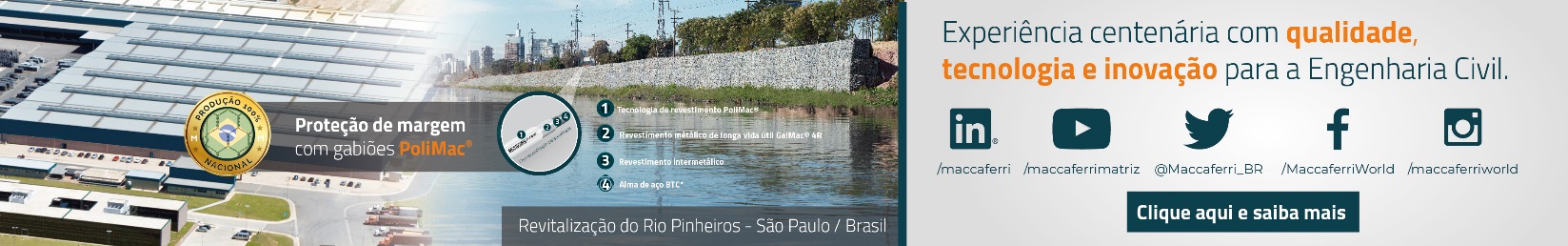 - PATROCÍNIO INSTITUCIONAL-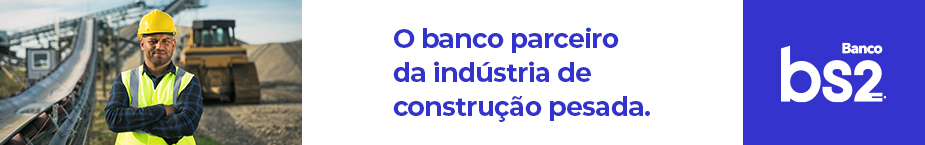 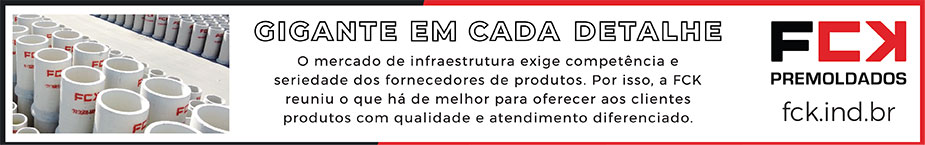 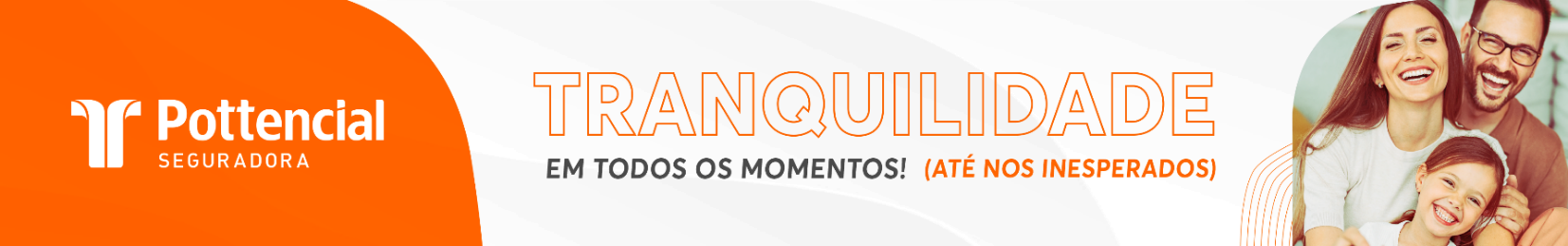 - PUBLICIDADE -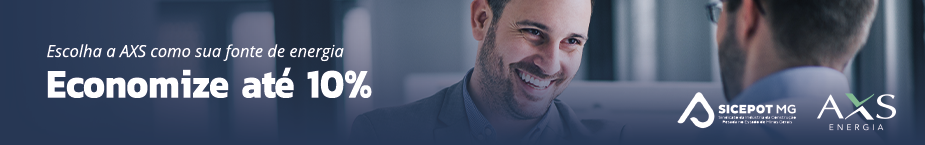 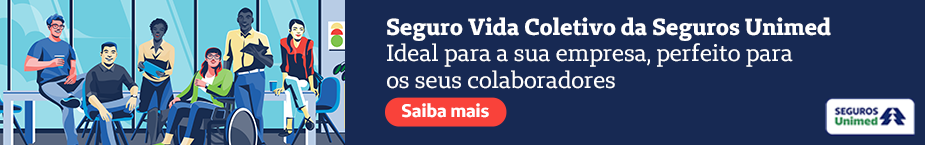 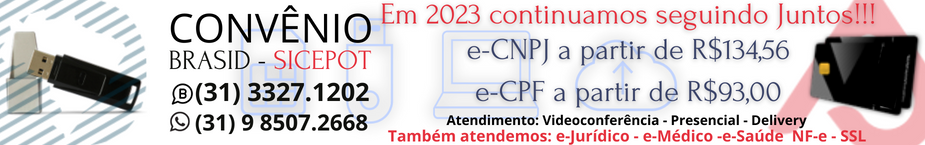 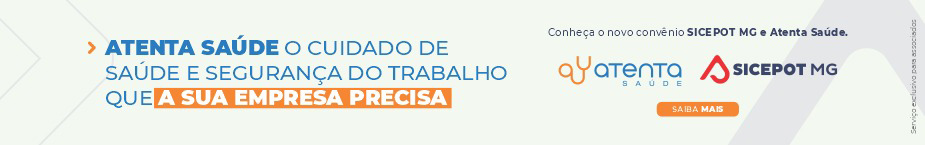 ÓRGÃO LICITANTE: - TRIBUNAL DE JUSTIÇA DO ESTADO DE MGÓRGÃO LICITANTE: - TRIBUNAL DE JUSTIÇA DO ESTADO DE MGEDITAL: CONCORRÊNCIA N° 029/ 2023EDITAL: CONCORRÊNCIA N° 029/ 2023EDITAL: CONCORRÊNCIA N° 029/ 2023Endereço: Rua Gonçalves Dias, 1260 – Funcionários – Belo Horizonte/MG.Informações: Telefone: (31) 3249-8033 e 3249-8034. E-mail licit@tjmg.jus.br. Endereço: Rua Gonçalves Dias, 1260 – Funcionários – Belo Horizonte/MG.Informações: Telefone: (31) 3249-8033 e 3249-8034. E-mail licit@tjmg.jus.br. Endereço: Rua Gonçalves Dias, 1260 – Funcionários – Belo Horizonte/MG.Informações: Telefone: (31) 3249-8033 e 3249-8034. E-mail licit@tjmg.jus.br. Endereço: Rua Gonçalves Dias, 1260 – Funcionários – Belo Horizonte/MG.Informações: Telefone: (31) 3249-8033 e 3249-8034. E-mail licit@tjmg.jus.br. Endereço: Rua Gonçalves Dias, 1260 – Funcionários – Belo Horizonte/MG.Informações: Telefone: (31) 3249-8033 e 3249-8034. E-mail licit@tjmg.jus.br. DATAS:DATAS:DATAS:VALORESVALORESVALORESVALORESVALORESValor Estimado da ObraCapital SocialCapital SocialGarantia de PropostaValor do EditalR$ 1.639.528,77R$ -R$ -R$ -R$ -CAPACIDADE TÉCNICA:  Reforma em edificações;Instalações elétricas de baixa tensão, em edificações.CAPACIDADE TÉCNICA:  Reforma em edificações;Instalações elétricas de baixa tensão, em edificações.CAPACIDADE TÉCNICA:  Reforma em edificações;Instalações elétricas de baixa tensão, em edificações.CAPACIDADE TÉCNICA:  Reforma em edificações;Instalações elétricas de baixa tensão, em edificações.CAPACIDADE TÉCNICA:  Reforma em edificações;Instalações elétricas de baixa tensão, em edificações.CAPACIDADE OPERACIONAL: Reforma em edificações com área mínima de 730,00m²;Instalações elétricas de baixa tensão, em edificações, com carga instalada ou demandada de no mínimo 82 kVA ou 75 kWCAPACIDADE OPERACIONAL: Reforma em edificações com área mínima de 730,00m²;Instalações elétricas de baixa tensão, em edificações, com carga instalada ou demandada de no mínimo 82 kVA ou 75 kWCAPACIDADE OPERACIONAL: Reforma em edificações com área mínima de 730,00m²;Instalações elétricas de baixa tensão, em edificações, com carga instalada ou demandada de no mínimo 82 kVA ou 75 kWCAPACIDADE OPERACIONAL: Reforma em edificações com área mínima de 730,00m²;Instalações elétricas de baixa tensão, em edificações, com carga instalada ou demandada de no mínimo 82 kVA ou 75 kWCAPACIDADE OPERACIONAL: Reforma em edificações com área mínima de 730,00m²;Instalações elétricas de baixa tensão, em edificações, com carga instalada ou demandada de no mínimo 82 kVA ou 75 kW ÍNDICES ECONÔMICOS: 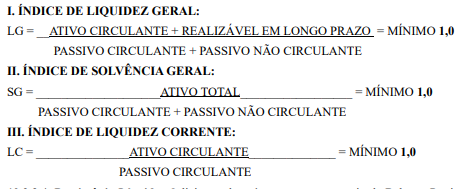  ÍNDICES ECONÔMICOS:  ÍNDICES ECONÔMICOS:  ÍNDICES ECONÔMICOS:  ÍNDICES ECONÔMICOS: OBS.: Disposições Gerais: Os interessados poderão fazer download do edital no sítio www.compras.mg.gov.br. Os anexos ao edital estarão disponíveis no sítio www.tjmg.jus.br.OBS.: Disposições Gerais: Os interessados poderão fazer download do edital no sítio www.compras.mg.gov.br. Os anexos ao edital estarão disponíveis no sítio www.tjmg.jus.br.OBS.: Disposições Gerais: Os interessados poderão fazer download do edital no sítio www.compras.mg.gov.br. Os anexos ao edital estarão disponíveis no sítio www.tjmg.jus.br.OBS.: Disposições Gerais: Os interessados poderão fazer download do edital no sítio www.compras.mg.gov.br. Os anexos ao edital estarão disponíveis no sítio www.tjmg.jus.br.OBS.: Disposições Gerais: Os interessados poderão fazer download do edital no sítio www.compras.mg.gov.br. Os anexos ao edital estarão disponíveis no sítio www.tjmg.jus.br.